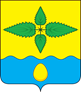 ОМСКИЙ  МУНИЦИПАЛЬНЫЙ  РАЙОН ОМСКОЙ  ОБЛАСТИСовет Иртышского сельского поселенияРЕШЕНИЕОт ______________________   №  __________  О принятии к рассмотрению проекта решения «О внесении изменений и дополнений в устав Иртышского сельского поселения Омского муниципального района Омской области»В целях приведения Устава Иртышского сельского поселения Омского муниципального района Омской области в соответствие с действующим законодательством, Совет Иртышского сельского поселения Омского муниципального района Омской областиРЕШИЛ:1. Принять проект решения Совета Иртышского сельского поселения Омского муниципального района Омской области «О внесении изменений и дополнений в Устав Иртышского сельского поселения Омского муниципального района Омской области» к рассмотрению согласно приложения.       2. Провести 26.11.2021 г. в  16-00 часов публичные слушания по указанному проекту решения Совета Иртышского сельского поселения по адресу: п. Иртышский, ул. Ленина, 36        3. Опубликовать настоящее решение, проекта решения Совета Иртышского сельского поселения «О внесении изменений и дополнений в Устав» в срок до  15.11.2021   г.        4. Контроль за исполнением настоящего решения оставляю за собой.Председатель СоветаИртышского сельского поселения                                                 К.Н.МалюгаГлава Иртышского сельского поселения                                       И.В.БарабановПРОЕКТ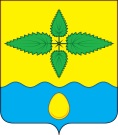 ОМСКИЙ  МУНИЦИПАЛЬНЫЙ  РАЙОН ОМСКОЙ  ОБЛАСТИСовет Иртышского сельского поселенияРЕШЕНИЕот ___________________№ _____О ВНЕСЕНИИ ИЗМЕНЕНИЙ И ДОПОЛНЕНИЙ В УСТАВ ИРТЫШСКОГО СЕЛЬСКОГО ПОСЕЛЕНИЯ ОМСКОГО МУНИЦИПАЛЬНОГО РАЙОНА ОМСКОЙ ОБЛАСТИВ соответствии с Федеральным законом от 6 октября 2003 года № 131-ФЗ «Об общих принципах организации местного самоуправления в Российской Федерации», Уставом Иртышского сельского поселения Омского муниципального района Омской области, Совет Иртышского сельского поселения РЕШИЛ:I. Внести изменения в Устав Иртышского сельского поселения Омского муниципального района Омской области:в части 1 статьи 5 Устава:а)	в пункте 4 слова «за сохранностью автомобильных дорог местного значения» заменить словами «на автомобильном транспорте, городском наземном электрическом транспорте и в дорожном хозяйстве»;б)	в пункте 13 слова «осуществление контроля за их соблюдением» заменить словами «осуществление муниципального контроля в сфере благоустройства, предметом которого является соблюдение правил благоустройства территории поселения, требований к обеспечению доступности для инвалидов объектов социальной, инженерной и транспортной инфраструктур и предоставляемых услуг»; В статье 13 Устава:а) часть 3 изложить в следующей редакции:«3. Порядок организации и проведения публичных слушаний определяется нормативным правовым актом Совета сельского поселения и должен предусматривать заблаговременное оповещение жителей сельского поселения о времени и месте проведения публичных слушаний, заблаговременное ознакомление с проектом муниципального правового акта, в том числе посредством его размещения на официальном сайте органа местного самоуправления в информационно- телекоммуникационной сети «Интернет» или в случае, если орган местного самоуправления не имеет возможности размещать информацию о своей деятельности в информационно-телекоммуникационной сети «Интернет», на официальном сайте Омской области или Иртышского сельского поселения с учетом положений Федерального закона от 9 февраля 2009 года № 8-ФЗ «Об обеспечении доступа к информации о деятельности государственных органов и органов местного самоуправления» (далее - официальный сайг), возможность представления жителями сельского поселения своих замечаний и предложений по вынесенному на обсуждение проекту муниципального правового акта, в том числе посредством официального сайта, другие меры, обеспечивающие участие в публичных слушаниях жителей сельского поселения, опубликование (обнародование) результатов публичных слушаний, включая мотивированное обоснование принятых решений, в том числе посредством их размещения на официальном сайте.Нормативным правовым актом Совета сельского поселения может быть установлено, что для размещения материалов и информации, указанных в абзаце первом настоящей части, обеспечения возможности представления жителями сельского поселения своих замечаний и предложений по проекту муниципального правового акта, а также для участия жителей сельского поселения в публичных слушаниях с соблюдением требований об обязательном использовании для таких целей официального сайта может использоваться федеральная государственная информационная система «Единый портал государственных и муниципальных услуг (функций)», порядок использования которой для целей настоящей статьи устанавливается Правительством Российской Федерации.»;б) в части 4 слова «, порядок организации и проведения которых определяется нормативным правовым актом Совета Иртышского сельского поселения с учетом положений законодательства» заменить словами «в соответствии с законодательством»;3)	пункт 7 части 1 статьи 27 Устава изложить в следующей редакции:«7) прекращения гражданства Российской Федерации либо гражданства иностранного государства - участника международного договора Российской Федерации, в соответствии с которым иностранный гражданин имеет право быть избранным в органы местного самоуправления, наличия гражданства (подданства) иностранного государства либо вида на жительство или иного документа, подтверждающего право на постоянное проживание на территории иностранного государства гражданина Российской Федерации либо иностранного гражданина, имеющего право на основании международного договора Российской Федерации быть избранным в органы местного самоуправления, если иное не предусмотрено международным договором Российской Федерации;»;4)	Пункт 9 абзаца 1 статьи 31 Устава изложить в следующей редакции:«9) прекращения гражданства Российской Федерации либо гражданства иностранного государства - участника международного договора Российской Федерации, в соответствии с которым иностранный гражданин имеет право быть избранным в органы местного самоуправления, наличия гражданства (подданства) иностранного государства либо вида на жительство или иного документа, подтверждающего право на постоянное проживание на территории иностранного государства гражданина Российской Федерации либо иностранного гражданина, имеющего право на основании международного договора Российской Федерации быть избранным в органы местного самоуправления, если иное не предусмотрено международным договором Российской Федерации;»;5) часть 2 статьи 34.2 Устава изложить в следующей редакции:«2. Организация и осуществление видов муниципального контроля регулируются Федеральным законом от 31 июля 2020 года № 248-ФЗ «О государственном контроле (надзоре) и муниципальном контроле в Российской Федерации».»; 6) второе предложение части 6 статьи 54 Устава изложить в следующей редакции:«Глава сельского поселения обязан опубликовать (обнародовать) зарегистрированные устав сельского поселения, муниципальный правовой акт о внесении изменений и дополнений в устав сельского поселения в течение семи дней со дня поступления из территориального органа уполномоченного федерального органа исполнительной власти в сфере регистрации уставов муниципальных образований уведомления о включении сведений об уставе сельского поселения, муниципальном правовом акте о внесении изменений в устав сельского поселения в государственный реестр уставов муниципальных образований субъекта Российской Федерации, предусмотренного частью 6 статьи 4 Федерального закона от 21 июля 2005 года № 97- ФЗ «О государственной регистрации уставов муниципальных образований».Главе Иртышского сельского поселения Омского муниципального района Омской области в порядке, установленным Федеральным законом от 21 июля 2005 года № 97-ФЗ «О государственной регистрации уставов муниципальных образований», представить настоящее Решение на государственную регистрацию.Настоящее Решение вступает в силу со дня его официального опубликования (обнародования), произведенного после его государственной регистрации.Председатель СоветаИртышского сельского поселенияОмского муниципального районаОмской области                                                                                  К.Н.МалюгаГлава Иртышского сельского поселения                                                                       И.В.Барабанов